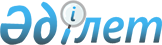 Астрахан аудандық мәслихатының 2016 жылғы 23 желтоқсандағы № 6С-14-2 "2017-2019 жылдарға арналған Астрахан ауданының бюджеті туралы" шешіміне өзгерістер енгізу туралыАқмола облысы Астрахан аудандық мәслихатының 2017 жылғы 17 ақпандағы № 6С-16-2 шешімі. Ақмола облысының Әділет департаментінде 2017 жылғы 24 ақпанда № 5781 болып тіркелді      РҚАО-ның ескертпесі.

      Құжаттың мәтінінде түпнұсқаның пунктуациясы мен орфографиясы сақталған.

      Қазақстан Республикасының 2008 жылғы 4 желтоқсандағы Бюджет кодексінің 106 бабының 4 тармағына, "Қазақстан Республикасындағы жергілікті мемлекеттік басқару және өзін-өзі басқару туралы" Қазақстан Республикасының 2001 жылғы 23 қаңтардағы Заңының 6 бабының 1 тармағының 1) тармақшасына сәйкес, Астрахан аудандық мәслихаты ШЕШІМ ҚАБЫЛДАДЫ:

      1. Астрахан аудандық мәслихатының "2017-2019 жылдарға арналған Астрахан ауданының бюджеті туралы" 2016 жылғы 23 желтоқсандағы № 6С-14-2 (Нормативтік құқықтық актілерді мемлекеттік тіркеу тізілімінде № 5691 тіркелген, 2017 жылғы 16 қаңтарда аудандық "Маяк" газетінде жарияланған) шешіміне келесі өзгерістер енгізілсін:

      1 тармақ жаңа редакцияда баяндалсын:

      "1. 2017 - 2019 жылдарға арналған аудандық бюджет 1, 2 және 3 қосымшаларға сәйкес, оның ішінде 2017 жылға келесі көлемдерде бекітілсін:

      1) кірістер – 3451377,0 мың теңге, оның ішінде:

      салықтық түсімдер – 603578,0 мың теңге;

      салықтық емес түсімдер – 4166,0 мың теңге;

      негізгі капиталды сатудан түсетін түсімдер – 5575,0 мың теңге;

      трансферттер түсімі – 2838058,0 мың теңге;

      2) шығындар – 3507965,2 мың теңге;

      3) таза бюджеттік кредиттеу – 29738,5 мың теңге, оның ішінде:

      бюджеттік кредиттер – 40842,5 мың теңге;

      бюджеттік кредиттерді өтеу – 11104,0 мың теңге;

      4) қаржы активтерімен операциялар бойынша сальдо – 77293,0 мың теңге: 

      қаржы активтерін сатып алу – 77293,0 мың теңге;

      мемлекеттің қаржы активтерін сатудан түсетін түсімдер – 0,0 мың теңге;

      5) бюджет тапшылығы (профициті) – -163619,7 мың теңге;

      6) бюджет тапшылығын қаржыландыру (профицитін пайдалану) – 163619,7 мың теңге.";

      көрсетілген шешімнің 1, 6 қосымшалары осы шешімнің 1, 2 қосымшаларына сәйкес жаңа редакцияда баяндалсын.

      2. Осы шешім Ақмола облысы Әділет департаментінде мемлекеттік тіркелген күннен бастап күшіне енеді және 2017 жылдың 1 қаңтарынан бастап қолданысқа енгізіледі.



      "КЕЛІСІЛДІ"



      17.02.2017 ж

 2017 жылға арналған аудандық бюджет 2017 жылға ауылдық округтердің, ауылдардың бюджеттік бағдарламалары
					© 2012. Қазақстан Республикасы Әділет министрлігінің «Қазақстан Республикасының Заңнама және құқықтық ақпарат институты» ШЖҚ РМК
				
      Астрахан аудандық мәслихатының
сессия төрағасы

А.Асқаров

      Астрахан аудандық
мәслихатының хатшысы

М.Қожахмет

      Астрахан ауданының әкімі

Т.Ерсейітов
Астрахан аудандық
мәслихатының
2017 жылғы 17 ақпандағы
№ 6С-16-2 шешіміне
1 қосымшаАстрахан аудандық
мәслихатының
2016 жылғы 23 желтоқсандағы
№ 6С-14-2 шешіміне
1 қосымшаСанаты

Санаты

Санаты

Санаты

Сома, мың теңге

Сыныбы

Сыныбы

Сыныбы

Сома, мың теңге

Ішкі сыныбы

Ішкі сыныбы

Сома, мың теңге

Атауы

Сома, мың теңге

I. КІРІСТЕР

3451377,0

1

Салықтық түсімдер

603578,0

01

Табыс салығы

35354,0

2

Жеке табыс салығы

35354,0

03

Әлеуметтік салық

275432,0

1

Әлеуметтік салық

275432,0

04

Меншікке салынатын салықтар

227936,0

1

Мүлікке салынатын салықтар

175906,0

3

Жер салығы

6000,0

4

Көлік құралдарына салынатын салық

38288,0

5

Бірыңғай жер салығы

7742,0

05

Тауарларға, жұмыстарға және қызметтерге салынатын ішкі салықтар

60276,0

2

Акциздер

4073,0

3

Табиғи және басқа да ресурстарды пайдаланғаны үшін түсетін түсімдер

40150,0

4

Кәсіпкерлік және кәсіби қызметті жүргізгені үшін алынатын алымдар

16053,0

08

Заңдық маңызы бар әрекеттерді жасағаны және (немесе) оған уәкілеттігі бар мемлекеттік органдар немесе лауазымды адамдар құжаттар бергені үшін алынатын міндетті төлемдер

4580,0

1

Мемлекеттік баж

4580,0

2

Салықтық емес түсімдер

4166,0

01

Мемлекеттік меншіктен түсетін кірістер

1799,0

5

Мемлекет меншігіндегі мүлікті жалға беруден түсетін кірістер

1786,0

7

Мемлекеттік бюджеттен берілген кредиттер бойынша сыйақылар

13,0

06

Басқа да салықтық емес түсімдер

2367,0

1

Басқа да салықтық емес түсімдер

2367,0

3

Негізгі капиталды сатудан түсетін түсімдер

5575,0

01

Мемлекеттік мекемелерге бекітілген мемлекеттік мүлікті сату

2575,0

1

Мемлекеттік мекемелерге бекітілген мемлекеттік мүлікті сату

2575,0

03

Жерді және материалдық емес активтерді сату

3000,0

1

Жерді сату

3000,0

4

Трансферттер түсімі

2838058,0

02

Мемлекеттік басқарудың жоғары тұрған органдарынан түсетін трансферттер

2838058,0

2

Облыстық бюджеттен түсетін трансферттер

2838058,0

Функционалдық топ

Функционалдық топ

Функционалдық топ

Функционалдық топ

Сома, мың теңге

Бюджеттік бағдарламалардың әкімшісі

Бюджеттік бағдарламалардың әкімшісі

Бюджеттік бағдарламалардың әкімшісі

Сома, мың теңге

 Бағдарлама

 Бағдарлама

Сома, мың теңге

Атауы

Сома, мың теңге

II. ШЫҒЫНДАР

3507965,2

01

Жалпы сипаттағы мемлекеттiк қызметтер 

330756,0

112

Аудан (облыстық маңызы бар қала) мәслихатының аппараты

24287,0

001

Аудан (облыстық маңызы бар қала) мәслихатының қызметін қамтамасыз ету жөніндегі қызметтер

17237,0

003

Мемлекеттік органның күрделі шығыстары

7050,0

122

Аудан (облыстық маңызы бар қала) әкімінің аппараты

100188,0

001

Аудан (облыстық маңызы бар қала) әкімінің қызметін қамтамасыз ету жөніндегі қызметтер

76970,0

003

Мемлекеттік органның күрделі шығыстары

23218,0

123

Қаладағы аудан, аудандық маңызы бар қала, кент, ауыл, ауылдық округ әкімінің аппараты

152722,0

001

Қаладағы аудан, аудандық маңызы бар қаланың, кент, ауыл, ауылдық округ әкімінің қызметін қамтамасыз ету жөніндегі қызметтер

152722,0

458

Ауданның (облыстық маңызы бар қаланың) тұрғын үй-коммуналдық шаруашылығы, жолаушылар көлігі және автомобиль жолдары бөлімі

10019,0

001

Жергілікті деңгейде тұрғын үй-коммуналдық шаруашылығы, жолаушылар көлігі және автомобиль жолдары саласындағы мемлекеттік саясатты іске асыру жөніндегі қызметтер

9719,0

013

Мемлекеттік органның күрделі шығыстары

300,0

459

Ауданның (облыстық маңызы бар қаланың) экономика және қаржы бөлімі

33302,0

001

Ауданның (облыстық маңызы бар қаланың) экономикалық саясатын қалыптастыру мен дамыту, мемлекеттік жоспарлау, бюджеттік атқару және коммуналдық меншігін басқару саласындағы мемлекеттік саясатты іске асыру жөніндегі қызметтер

25675,0

003

Салық салу мақсатында мүлікті бағалауды жүргізу

1000,0

010

Жекешелендіру, коммуналдық меншікті басқару, жекешелендіруден кейінгі қызмет және осыған байланысты дауларды реттеу

1627,0

015

Мемлекеттік органның күрделі шығыстары

5000,0

472

Ауданның (облыстық маңызы бар қаланың) құрылыс, сәулет және қала құрылысы бөлімі

1500,0

040

Мемлекеттік органдардың объектілерін дамыту

1500,0

494

Ауданның (облыстық маңызы бар қаланың) кәсіпкерлік және өнеркәсіп бөлімі

8738,0

001

Жергілікті деңгейде кәсіпкерлікті және өнеркәсіпті дамыту саласындағы мемлекеттік саясатты іске асыру жөніндегі қызметтер

8738,0

02

Қорғаныс

6882,0

122

Аудан (облыстық маңызы бар қала) әкiмінің аппараты

6882,0

005

Жалпыға бірдей әскери міндетті атқару шеңберіндегі іс-шаралар

1863,0

006

Аудан (облыстық маңызы бар қала) ауқымындағы төтенше жағдайлардың алдын алу және оларды жою

4825,0

007

Аудандық (қалалық) ауқымдағы дала өрттерінің, сондай-ақ мемлекеттік өртке қарсы қызмет органдары құрылмаған елді мекендерде өрттердің алдын алу және оларды сөндіру жөніндегі іс-шаралар

194,0

03

Қоғамдық тәртіп, қауіпсіздік, құқықтық, сот, қылмыстық - атқару қызметі

400,0

458

Ауданның (облыстық маңызы бар қаланың) тұрғын үй-коммуналдық шаруашылығы, жолаушылар көлігі және автомобиль жолдары бөлімі

400,0

021

Елді мекендерде жол қозғалысы қауіпсіздігін қамтамасыз ету

400,0

04

Бiлiм беру

1935759,0

464

Ауданның (облыстық маңызы бар қаланың) білім бөлімі

1874795,0

001

Жергілікті деңгейде білім беру саласындағы мемлекеттік саясатты іске асыру жөніндегі қызметтер

15462,0

003

Жалпы білім беру

1368002,0

005

Ауданның (облыстық маңызы бар қаланың) мемлекеттiк бiлiм беру мекемелер үшiн оқулықтар мен оқу-әдістемелік кешендерді сатып алу және жеткiзу

23000,0

006

Балаларға қосымша білім беру

29142,0

007

Аудандық (қалалалық) ауқымдағы мектеп олимпиадаларын және мектептен тыс іс-шараларды өткізу

1609,0

009

Мектепке дейінгі тәрбие мен оқыту ұйымдарының қызметін қамтамасыз ету

86028,0

015

Жетім баланы (жетім балаларды) және ата-аналарының қамқорынсыз қалған баланы (балаларды) күтіп-ұстауға қамқоршыларға (қорғаншыларға) ай сайынға ақшалай қаражат төлемі

16045,0

040

Мектепке дейінгі білім беру ұйымдарында мемлекеттік білім беру тапсырысын іске асыруға

150450,0

067

Ведомстволық бағыныстағы мемлекеттік мекемелерінің және ұйымдарының күрделі шығыстары

185057,0

465

Ауданның (облыстық маңызы бар қаланың) дене шынықтыру және спорт бөлімі

30873,0

017

Балалар мен жасөспірімдерге спорт бойынша қосымша білім беру

30873,0

472

Ауданның (облыстық маңызы бар қаланың) құрылыс,сәулет және қала құрылысы бөлімі

30091,0

022

Бастауыш, негізгі орта және жалпы орта білім беру объектілерін салу және реконструкциялау

30091,0

06

Әлеуметтiк көмек және әлеуметтiк қамсыздандыру

129799,0

123

Қаладағы аудан, аудандық маңызы бар қала, кент, ауыл, ауылдық округ әкімінің аппараты

23414,0

003

Мұқтаж азаматтарға үйінде әлеуметтiк көмек көрсету

23414,0

451

Ауданның (облыстық маңызы бар қаланың) жұмыспен қамту және әлеуметтік бағдарламалар бөлімі

105047,0

001

Жергілікті деңгейде халық үшін әлеуметтік бағдарламаларды жұмыспен қамтуды қамтамасыз етуді іске асыру саласындағы мемлекеттік саясатты іске асыру жөніндегі қызметтер

20759,0

002

Жұмыспен қамту бағдарламасы

28469,0

005

Мемлекеттік атаулы әлеуметтік көмек

268,0

006

Тұрғын үйге көмек көрсету

1800,0

007

Жергілікті өкілетті органдардың шешімі бойынша мұқтаж азаматтардың жекелеген топтарына әлеуметтік көмек

12075,0

010

Үйден тәрбиеленіп оқытылатын мүгедек балаларды материалдық қамтамасыз ету

310,0

011

Жәрдемақыларды және басқа да әлеуметтік төлемдерді есептеу, төлеу мен жеткізу бойынша қызметтерге ақы төлеу

214,0

014

Мұқтаж азаматтарға үйде әлеуметтiк көмек көрсету

1312,0

016

18 жасқа дейінгі балаларға мемлекеттік жәрдемақылар

2861,0

017

Мүгедектерді оңалту жеке бағдарламасына сәйкес, мұқтаж мүгедектерді міндетті гигиеналық құралдармен және ымдау тілі мамандарының қызмет көрсетуін, жеке көмекшілермен қамтамасыз ету

7305,0

021

Мемлекеттік органның күрделі шығыстары

760,0

023

Жұмыспен қамту орталықтарының қызметін қамтамасыз ету

14590,0

025

"Өрлеу" жобасы бойынша келісілген қаржылай көмекті енгізу

9610,0

050

Қазақстан Республикасында мүгедектердің құқықтарын қамтамасыз ету және өмір сүру сапасын жақсарту жөніндегі 2012-2018 жылдарға арналған іс-шаралар жоспарын іске асыру

4714,0

464

Ауданның (облыстық маңызы бар қаланың) білім бөлімі

1338,0

030

Патронат тәрбиешілерге берілген баланы (балаларды) асырап бағу

1338,0

07

Тұрғын үй-коммуналдық шаруашылық

742397,0

123

Қаладағы аудан, аудандық маңызы бар қала, кент, ауыл, ауылдық округ әкімінің аппараты

29920,0

008

Елді мекендердегі көшелерді жарықтандыру

19006,0

011

Елді мекендерді абаттандыру мен көгалдандыру

10914,0

458

Ауданның (облыстық маңызы бар қаланың) тұрғын үй-коммуналдық шаруашылығы, жолаушылар көлігі және автомобиль жолдары бөлімі

55213,0

012

Сумен жабдықтау және су бұру жүйесінің жұмыс істеуі

5110,0

018

Елді мекендерді абаттандыру және көгалдандыру

9000,0

026

Ауданның (облыстық маңызы бар қаланың) коммуналдық меншігіндегі жылу жүйелерін қолдануды ұйымдастыру

30803,0

028

Коммуналдық шаруашылығын дамыту

10300,0

472

Ауданның (облыстық маңызы бар қаланың) құрылыс, сәулет және қала құрылысы бөлімі

657264,0

003

Коммуналдық тұрғын үй қорының тұрғын үйін жобалау, және (немесе) салу, реконструкциялау

201622,0

058

Елді мекендердегі сумен жабдықтау және су бұру жүйелерін дамыту

451642,0

098

Коммуналдық тұрғын үй қорының тұрғын үйлерін сатып алу

4000,0

08

Мәдениет, спорт, туризм және ақпараттық кеңістiк

142177,0

455

Ауданның (облыстық маңызы бар қаланың) мәдениет және тілдерді дамыту бөлімі

98300,0

001

Жергілікті деңгейде тілдерді және мәдениетті дамыту саласындағы мемлекеттік саясатты іске асыру жөніндегі қызметтер

5903,0

003

Мәдени - демалыс жұмысын қолдау

56047,0

006

Аудандық (қалалық) кiтапханалардың жұмыс iстеуi

24902,0

007

Мемлекеттік тілді және Қазақстан халқының басқа да тілдерін дамыту

7353,0

032

Ведомстволық бағыныстағы мемлекеттік мекемелерінің және ұйымдарының күрделі шығыстары

4095,0

456

Ауданның (облыстық маңызы бар қаланың) ішкі саясат бөлімі

25085,0

001

Жергілікті деңгейде ақпарат, мемлекеттілікті нығайту және азаматтардың әлеуметтік сенімділігін қалыптастыру саласында мемлекеттік саясатты іске асыру жөніндегі қызметтер

8702,0

002

Мемлекеттік ақпараттық саясат жүргізу жөніндегі қызметтер

5723,0

003

Жастар саясаты саласында іс-шараларды іске асыру

10460,0

032

Ведомстволық бағыныстағы мемлекеттік мекемелерінің және ұйымдарының күрделі шығыстары

200,0

465

Ауданның (облыстық маңызы бар қаланың) дене шынықтыру және спорт бөлімі

13592,0

001

Жергілікті деңгейде дене шынықтыру және спорт саласындағы мемлекеттік саясатты іске асыру жөніндегі қызметтер

7454,0

006

Аудандық (облыстық маңызы бар қалалық) деңгейде спорттық жарыстар өткiзу

2160,0

007

Әртүрлі спорт түрлері бойынша аудан (облыстық маңызы бар қала) құрама командаларының мүшелерін дайындау және олардың облыстық спорт жарыстарына қатысуы

3978,0

472

Ауданның (облыстық маңызы бар қаланың) құрылыс, сәулет және қала құрылысы бөлімі

5200,0

008

Спорт объектілерін дамыту

2600,0

011

Мәдениет объектілерін дамыту

2600,0

10

Ауыл, су, орман, балық шаруашылығы, ерекше қорғалатын табиғи аумақтар, қоршаған ортаны және жануарлар дүниесін қорғау, жер қатынастары

101593,0

459

Ауданның (облыстық маңызы бар қаланың) экономика және қаржы бөлімі

7152,0

099

Мамандардың әлеуметтік көмек көрсетуі жөніндегі шараларды іске асыру

7152,0

462

Ауданның (облыстық маңызы бар қаланың) ауыл шаруашылығы бөлімі

12732,0

001

Жергілікті деңгейде ауыл шаруашылығы саласындағы мемлекеттік саясатты іске асыру жөніндегі қызметтер

12732,0

463

Ауданның (облыстық маңызы бар қаланың) жер қатынастары бөлімі

16850,0

001

Аудан (облыстық маңызы бар қала) аумағында жер қатынастарын реттеу саласындағы мемлекеттік саясатты іске асыру жөніндегі қызметтер

11850,0

007

Мемлекеттік органның күрделі шығыстары

5000,0

473

Ауданның (облыстық маңызы бар қаланың) ветеринария бөлімі

64859,0

001

Жергілікті деңгейде ветеринария саласындағы мемлекеттік саясатты іске асыру жөніндегі қызметтер

15000,0

003

Мемлекеттік органның күрделі шығыстары

226,0

007

Қаңғыбас иттер мен мысықтарды аулауды және жоюды ұйымдастыру

760,0

010

Ауыл шаруашылығы жануарларын сәйкестендіру жөніндегі іс-шараларды өткізу

321,0

011

Эпизоотияға қарсы іс-шаралар жүргізу

47552,0

047

Жануарлардың саулығы мен адамның денсаулығына қауіп төндіретін, алып қоймай залалсыздандырылған (зарарсыздандырылған) және қайта өнделген жануарлардың, жануарлардан алынатын өнімдер мен шикізаттың құнын иелеріне өтеу

1000,0

11

Өнеркәсіп, сәулет, қала құрылысы және құрылыс қызметі

10417,0

472

Ауданның (облыстық маңызы бар қаланың) құрылыс, сәулет және қала құрылысы бөлімі

10417,0

001

Жергілікті деңгейде құрылыс, сәулет және қала құрылысы саласындағы мемлекеттік саясатты іске асыру жөніндегі қызметтер

10417,0

12

Көлік және коммуникация

65088,0

123

Қаладағы аудан, аудандық маңызы бар қала, кент, ауыл, ауылдық округ әкімінің аппараты

4775,0

013

Аудандық маңызы бар қалаларда, кенттерде, ауылдарда, ауылдық округтерде автомобиль жолдарының жұмыс істеуін қамтамасыз ету

4775,0

458

Ауданның (облыстық маңызы бар қаланың) тұрғын үй-коммуналдық шаруашылығы, жолаушылар көлігі және автомобиль жолдары бөлімі

60313,0

023

Автомобиль жолдарының жұмыс істеуін қамтамасыз ету

51513,0

045

Аудандық маңызы бар автомобиль жолдарын және елді-мекендердің көшелерін және орташа жөндеу

8800,0

13

Басқалар

39140,0

123

Қаладағы аудан, аудандық маңызы бар қала, кент, ауыл, ауылдық округ әкімінің аппараты

26874,0

040

Өңірлерді дамытудың 2020 жылға дейінгі бағдарламасы шеңберінде өңірлерді экономикалық дамытуға жәрдемдесу бойынша шараларды іске асыру

26874,0

459

Ауданның (облыстық маңызы бар қаланың) экономика және қаржы бөлімі

12266,0

012

Ауданның (облыстық маңызы бар қаланың) жергілікті атқарушы органының резерві

12266,0

14

Борышқа қызмет көрсету

13,0

459

Ауданның (облыстық маңызы бар қаланың) экономика және қаржы бөлімі

13,0

021

Жергілікті атқарушы органдардың облыстық бюджеттен қарыздар бойынша сыйақылар мен өзге де төлемдерді төлеу бойынша борышына қызмет көрсету

13,0

15

Трансферттер

3544,2

459

Ауданның (облыстық маңызы бар қаланың) экономика және қаржы бөлімі

3544,2

006

Нысаналы пайдаланылмаған (толық пайдаланылмаған) трансферттерді қайтару

456,2

051

Жергілікті өзін-өзі басқару органдарына берілетін трансферттер

3088,0

III. Таза бюджеттік кредиттеу

29738,5

Бюджеттік кредиттер

40842,5

10

Ауыл, су, орман, балық шаруашылығы, ерекше қорғалатын табиғи аумақтар, қоршаған ортаны және жануарлар дүниесін қорғау, жер қатынастары

40842,5

459

Ауданның (облыстық маңызы бар қаланың) экономика және қаржы бөлімі

40842,5

018

Мамандарды әлеуметтік қолдау шараларын іске асыруға берілетін бюджеттік кредиттер 

40842,5

Бюджеттік кредиттерді өтеу

11104,0

5

Бюджеттік кредиттерді өтеу

11104,0

1

Бюджеттік кредиттерді өтеу

11104,0

1

Мемлекеттік бюджеттен берілген бюджеттік кредиттерді өтеу

11104,0

IV. Қаржы активтерімен операциялар бойынша сальдо

77293,0

Қаржы активтерін сатып алу

77293,0

13

Басқалар

77293,0

458

Ауданның (облыстық маңызы бар қаланың) тұрғын үй-коммуналдық шаруашылығы, жолаушылар көлігі және автомобиль жолдары бөлімі

77293,0

065

Заңды тұлғалардың жарғылық капиталын қалыптастыру немесе ұлғайту

77293,0

Мемлекеттің қаржы активтерін сатудан түсетін түсімдер

0,0

V. Бюджет тапшылығы (профициті)

-163619,7

VI. Бюджет тапшылығын қаржыландыру (профицитін пайдалану)

163619,7

Астрахан аудандық
мәслихатының
2017 жылғы 17 ақпандағы
№ 6С-16-2 шешіміне
2 қосымшаАстрахан аудандық
мәслихатының
2016 жылғы 23 желтоқсандағы
№ 6С-14-2 шешіміне
6 қосымшаБюджеттік бағдарламалардың әкімшісі

Бюджеттік бағдарламалардың әкімшісі

Бюджеттік бағдарламалардың әкімшісі

Сома, мың теңге

Бағдарлама

Бағдарлама

Сома, мың теңге

Атауы

Сома, мың теңге

Барлығы

237705,0

Астрахан ауылдық округі

123

Қаладағы аудан, аудандық маңызы бар қала, кент, ауыл, ауылдық округ әкімінің аппараты

54661,0

001

Қаладағы аудан, аудандық маңызы бар қала, кент, ауыл, ауылдық округ әкімінің қызметін қамтамасыз ету жөніндегі қызметтер

19006,0

003

Мұқтаж азаматтарға үйінде әлеуметтiк көмек көрсету

4009,0

008

Елді мекендердегі көшелерді жарықтандыру

12046,0

011

Елді мекендерді абаттандыру мен көгалдандыру

10914,0

013

Аудандық маңызы бар қалаларда, кенттерде, ауылдарда, ауылдық округтерде автомобиль жолдарының жұмыс істеуін қамтамасыз ету

2175,0

040

Өңірлерді дамытудың 2020 жылға дейінгі Бағдарламасы шеңберінде өңірлерді экономикалық дамытуға жәрдемдесу бойынша шараларды іске асыру

6511,0

Бесбидайық ауылдық округі

123

Қаладағы аудан, аудандық маңызы бар қала, кент, ауыл, ауылдық округ әкімінің аппараты

10765,0

001

Қаладағы аудан, аудандық маңызы бар қала, кент, ауыл, ауылдық округ әкімінің қызметін қамтамасыз ету жөніндегі қызметтер

10276,0

013

Аудандық маңызы бар қалаларда, кенттерде, ауылдарда, ауылдық округтерде автомобиль жолдарының жұмыс істеуін қамтамасыз ету

200,0

040

Өңірлерді дамытудың 2020 жылға дейінгі Бағдарламасы шеңберінде өңірлерді экономикалық дамытуға жәрдемдесу бойынша шараларды іске асыру

289,0

Есіл ауылдық округі

123

Қаладағы аудан, аудандық маңызы бар қала, кент, ауыл, ауылдық округ әкімінің аппараты

15073,0

001

Қаладағы аудан, аудандық маңызы бар қала, кент, ауыл, ауылдық округ әкімінің қызметін қамтамасыз ету жөніндегі қызметтер

11810,0

003

Мұқтаж азаматтарға үйінде әлеуметтiк көмек көрсету

1992,0

013

Аудандық маңызы бар қалаларда, кенттерде, ауылдарда, ауылдық округтерде автомобиль жолдарының жұмыс істеуін қамтамасыз ету

200,0

040

Өңірлерді дамытудың 2020 жылға дейінгі Бағдарламасы шеңберінде өңірлерді экономикалық дамытуға жәрдемдесу бойынша шараларды іске асыру

1071,0

Жалтыр ауылдық округі

123

Қаладағы аудан, аудандық маңызы бар қала, кент, ауыл, ауылдық округ әкімінің аппараты

29184,0

001

Қаладағы аудан, аудандық маңызы бар қала, кент, ауыл, ауылдық округ әкімінің қызметін қамтамасыз ету жөніндегі қызметтер

17192,0

003

Мұқтаж азаматтарға үйінде әлеуметтiк көмек көрсету

5657,0

008

Елді мекендердегі көшелерді жарықтандыру

1960,0

013

Аудандық маңызы бар қалаларда, кенттерде, ауылдарда, ауылдық округтерде автомобиль жолдарының жұмыс істеуін қамтамасыз ету

200,0

040

Өңірлерді дамытудың 2020 жылға дейінгі Бағдарламасы шеңберінде өңірлерді экономикалық дамытуға жәрдемдесу бойынша шараларды іске асыру

4175,0

Жарсуат ауылдық округі

123

Қаладағы аудан, аудандық маңызы бар қала, кент, ауыл, ауылдық округ әкімінің аппараты

7282,0

001

Қаладағы аудан, аудандық маңызы бар қала, кент, ауыл, ауылдық округ әкімінің қызметін қамтамасыз ету жөніндегі қызметтер

6814,0

013

Аудандық маңызы бар қалаларда, кенттерде, ауылдарда, ауылдық округтерде автомобиль жолдарының жұмыс істеуін қамтамасыз ету

200,0

040

Өңірлерді дамытудың 2020 жылға дейінгі Бағдарламасы шеңберінде өңірлерді экономикалық дамытуға жәрдемдесу бойынша шараларды іске асыру

268,0

Колутон ауылдық округі

123

Қаладағы аудан, аудандық маңызы бар қала, кент, ауыл, ауылдық округ әкімінің аппараты

13254,0

001

Қаладағы аудан, аудандық маңызы бар қала, кент, ауыл, ауылдық округ әкімінің қызметін қамтамасыз ету жөніндегі қызметтер

11234,0

003

Мұқтаж азаматтарға үйінде әлеуметтiк көмек көрсету

997,0

013

Аудандық маңызы бар қалаларда, кенттерде, ауылдарда, ауылдық округтерде автомобиль жолдарының жұмыс істеуін қамтамасыз ету

200,0

040

Өңірлерді дамытудың 2020 жылға дейінгі Бағдарламасы шеңберінде өңірлерді экономикалық дамытуға жәрдемдесу бойынша шараларды іске асыру

823,0

Қызылжар ауылдық округі

123

Қаладағы аудан, аудандық маңызы бар қала, кент, ауыл, ауылдық округ әкімінің аппараты

13253,0

001

Қаладағы аудан, аудандық маңызы бар қала, кент, ауыл, ауылдық округ әкімінің қызметін қамтамасыз ету жөніндегі қызметтер

10131,0

003

Мұқтаж азаматтарға үйінде әлеуметтiк көмек көрсету

1658,0

013

Аудандық маңызы бар қалаларда, кенттерде, ауылдарда, ауылдық округтерде автомобиль жолдарының жұмыс істеуін қамтамасыз ету

200,0

040

Өңірлерді дамытудың 2020 жылға дейінгі Бағдарламасы шеңберінде өңірлерді экономикалық дамытуға жәрдемдесу бойынша шараларды іске асыру

1264,0

Николаев ауылдық округі

123

Қаладағы аудан, аудандық маңызы бар қала, кент, ауыл, ауылдық округ әкімінің аппараты

17179,0

001

Қаладағы аудан, аудандық маңызы бар қала, кент, ауыл, ауылдық округ әкімінің қызметін қамтамасыз ету жөніндегі қызметтер

10185,0

003

Мұқтаж азаматтарға үйінде әлеуметтiк көмек көрсету

1782,0

008

Елді мекендердегі көшелерді жарықтандыру

3612,0

013

Аудандық маңызы бар қалаларда, кенттерде, ауылдарда, ауылдық округтерде автомобиль жолдарының жұмыс істеуін қамтамасыз ету

200,0

040

Өңірлерді дамытудың 2020 жылға дейінгі Бағдарламасы шеңберінде өңірлерді экономикалық дамытуға жәрдемдесу бойынша шараларды іске асыру

1400,0

Новочеркасск ауылдық округі

123

Қаладағы аудан, аудандық маңызы бар қала, кент, ауыл, ауылдық округ әкімінің аппараты

13488,0

001

Қаладағы аудан, аудандық маңызы бар қала, кент, ауыл, ауылдық округ әкімінің қызметін қамтамасыз ету жөніндегі қызметтер

10016,0

003

Мұқтаж азаматтарға үйінде әлеуметтiк көмек көрсету

1475,0

013

Аудандық маңызы бар қалаларда, кенттерде, ауылдарда, ауылдық округтерде автомобиль жолдарының жұмыс істеуін қамтамасыз ету

200,0

040

Өңірлерді дамытудың 2020 жылға дейінгі Бағдарламасы шеңберінде өңірлерді экономикалық дамытуға жәрдемдесу бойынша шараларды іске асыру

1797,0

Острогор ауылдық округі

123

Қаладағы аудан, аудандық маңызы бар қала, кент, ауыл, ауылдық округ әкімінің аппараты

11712,0

001

Қаладағы аудан, аудандық маңызы бар қала, кент, ауыл, ауылдық округ әкімінің қызметін қамтамасыз ету жөніндегі қызметтер

8340,0

003

Мұқтаж азаматтарға үйінде әлеуметтiк көмек көрсету

1803,0

013

Аудандық маңызы бар қалаларда, кенттерде, ауылдарда, ауылдық округтерде автомобиль жолдарының жұмыс істеуін қамтамасыз ету

200,0

040

Өңірлерді дамытудың 2020 жылға дейінгі Бағдарламасы шеңберінде өңірлерді экономикалық дамытуға жәрдемдесу бойынша шараларды іске асыру

1369,0

Первомайка ауылдық округі

123

Қаладағы аудан, аудандық маңызы бар қала, кент, ауыл, ауылдық округ әкімінің аппараты

17834,0

001

Қаладағы аудан, аудандық маңызы бар қала, кент, ауыл, ауылдық округ әкімінің қызметін қамтамасыз ету жөніндегі қызметтер

13227,0

003

Мұқтаж азаматтарға үйінде әлеуметтiк көмек көрсету

2068,0

013

Аудандық маңызы бар қалаларда, кенттерде, ауылдарда, ауылдық округтерде автомобиль жолдарының жұмыс істеуін қамтамасыз ету

200,0

040

Өңірлерді дамытудың 2020 жылға дейінгі Бағдарламасы шеңберінде өңірлерді экономикалық дамытуға жәрдемдесу бойынша шараларды іске асыру

2339,0

Староколутон ауылдық округі

123

Қаладағы аудан, аудандық маңызы бар қала, кент, ауыл, ауылдық округ әкімінің аппараты

11989,0

001

Қаладағы аудан, аудандық маңызы бар қала, кент, ауыл, ауылдық округ әкімінің қызметін қамтамасыз ету жөніндегі қызметтер

9042,0

003

Мұқтаж азаматтарға үйінде әлеуметтiк көмек көрсету

1005,0

013

Аудандық маңызы бар қалаларда, кенттерде, ауылдарда, ауылдық округтерде автомобиль жолдарының жұмыс істеуін қамтамасыз ету

200,0

040

Өңірлерді дамытудың 2020 жылға дейінгі Бағдарламасы шеңберінде өңірлерді экономикалық дамытуға жәрдемдесу бойынша шараларды іске асыру

1742,0

Ұзынкөл ауылдық округі

123

Қаладағы аудан, аудандық маңызы бар қала, кент, ауыл, ауылдық округ әкімінің аппараты

8681,0

001

Қаладағы аудан, аудандық маңызы бар қала, кент, ауыл, ауылдық округ әкімінің қызметін қамтамасыз ету жөніндегі қызметтер

7672,0

003

Мұқтаж азаматтарға үйінде әлеуметтiк көмек көрсету

329,0

013

Аудандық маңызы бар қалаларда, кенттерде, ауылдарда, ауылдық округтерде автомобиль жолдарының жұмыс істеуін қамтамасыз ету

200,0

040

Өңірлерді дамытудың 2020 жылға дейінгі Бағдарламасы шеңберінде өңірлерді экономикалық дамытуға жәрдемдесу бойынша шараларды іске асыру

480,0

Каменка ауылы

123

Қаладағы аудан, аудандық маңызы бар қала, кент, ауыл, ауылдық округ әкімінің аппараты

13350,0

001

Қаладағы аудан, аудандық маңызы бар қала, кент, ауыл, ауылдық округ әкімінің қызметін қамтамасыз ету жөніндегі қызметтер

7777,0

003

Мұқтаж азаматтарға үйінде әлеуметтiк көмек көрсету

639,0

008

Елді мекендердегі көшелерді жарықтандыру

1388,0

013

Аудандық маңызы бар қалаларда, кенттерде, ауылдарда, ауылдық округтерде автомобиль жолдарының жұмыс істеуін қамтамасыз ету

200,0

040

Өңірлерді дамытудың 2020 жылға дейінгі Бағдарламасы шеңберінде өңірлерді экономикалық дамытуға жәрдемдесу бойынша шараларды іске асыру

3346,0

